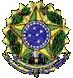 SERVIÇO PÚBLICO FEDERAL
UNIVERSIDADE FEDERAL DA PARAÍBAPRÓ-REITORIA DE GESTÃO DE PESSOASANEXO Nº V DA RESOLUÇÃO Nº 07/2017 – CONSEPE